Перечень документов, необходимых для предоставления участниками Всероссийской олимпиады профессионального мастерстваорганизатору регионального этапаГосударственному бюджетному профессиональному образовательному учреждению Московской области «Сергиево-Посадский колледж»:документ, удостоверяющий личность;оригинал справки с места учёбы за подписью руководителя образовательной организации, заверенную печатью указанной организации (обязательно должна быть указана дата рождения);оригинал заявления о согласии на обработку персональных данных; полис обязательного медицинского страхования;подтверждение в письменной форме родителей (законных представителей) несовершеннолетнего обучающегося, заявившего о своем участии во Всероссийской олимпиаде, ознакомления с Регламентом и предоставление согласия  на обработку персональных данных своего несовершеннолетнего ребенка, в том числе в информационно-телекоммуникационной сети «Интернет».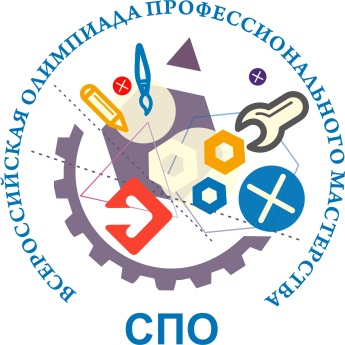 Министерство образования Московской области«Сергиево-Посадский колледж»(ГБПОУ МО «СПК»)